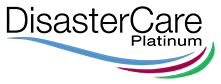 The following works which will be completed on the 30/01, 31/01 & 01/02.AtticRemove wet insulation for disposal.Install forced air movement to dry back the affected areas.HallwayNotice boards to be removed from the walls and placed aside.Loose paint to be peeled from the walls.Walls to be internally assessed for trapped moisture/microbial growth.Floor Covering to be uplifted for disposal.Forced air movement to be installed to dry back all areas, with a heat source due to low temperatures.All areas to be further assessed during the drying phase for possible plasterboard removal.Store Room (Council Room)Ceiling to be dried from above.Contents will require moving to possibly to the main function room to facilitate strip outs.Wall tiles will require removing for disposal.Install forced air movement to dry back affected areas.Floor tiles to be further assessed during the drying period for possible removal.Gents ToiletCeiling to be dried from attic above.Door architraves to be removed for disposal.Wall and floor tiles to be removed for disposal.Forced air movement to be installed to dry back affected areas.Ladies ToiletCeiling to be dried from attic above.Wall tiles from wall adjoining hallway to be removed for disposal.Forced air movement to be installed to dry back affected areas.Floor tiles to be further assessed during the drying period for possible removal.Changing Room ThreeCeiling to be dried from attic above.Wall tiles from wall adjoining hallway to be removed for disposal.Forced air movement to be installed to dry back affected areas.Floor tiles to be further assessed during the drying period for possible removal.Changing Room TwoCeiling to be dried from attic above.Wall tiles from wall adjoining hallway to be removed for disposal.Forced air movement to be installed to dry back affected areas.Floor tiles to be further assessed during the drying period for possible removal.Meet RoomCarpet tiles to be uplifted and placed aside.Skirting boards and door architraves to be removed for disposal.Forced air movement to be installed to dry back the floor and lower wall areas.KitchenLower walls to be tented and target dried with a desiccant to draw out the moisture from behind the tiles.Floor to be dried back with forced air movement, and further assessed for efficient reduction.Disabled ToiletsCeiling to be dried from attic above.All wall tiles to be removed for disposal.Forced air movement to be installed to dry back affected areas.Floor tiles to be further assessed during the drying period for possible removal.OfficeRemove skirting boards and door architraves for disposal.Carpet tiles and vinyl sheet to be uplifted and placed aside to allow the floor to be dried back.Forced air movement to be installed to dry back the floor and adjoining wall.Function RoomInstall forced air movement to initially dry back the floor area with the carpet in place.